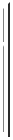 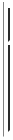 Filed pursuant to Section 16(a) of the Securities Exchange Act of 1934or Section 30(h) of the Investment Company Act of 1940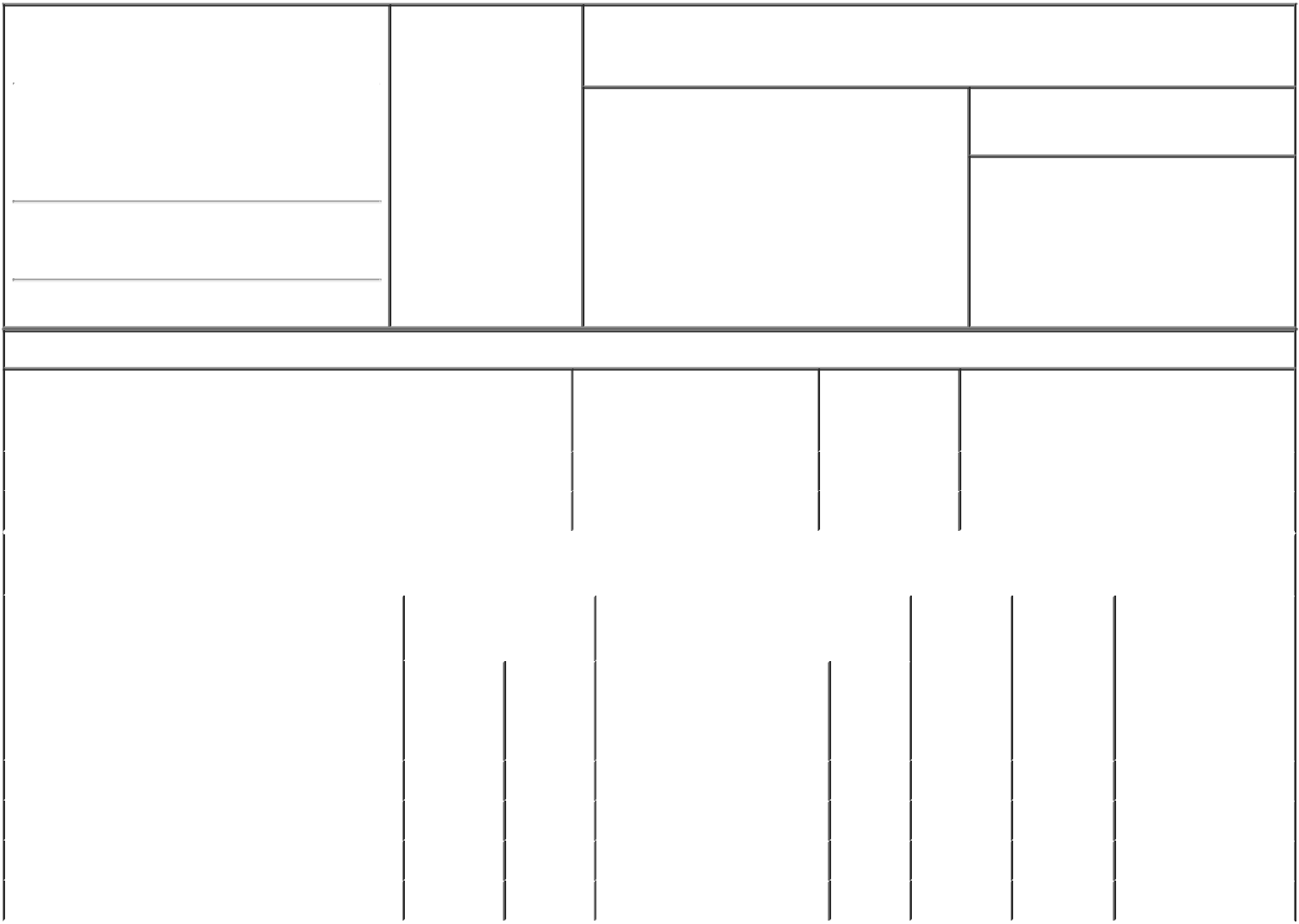 3. Issuer Name and Ticker or Trading SymbolY-mAbs Therapeutics, Inc. [ YMAB ](Last)	(First)	(Middle)C/O Y-MABS THERAPEUTICS, INC.230 PARK AVE, 33RD FLOORRelationship of Reporting Person(s) to Issuer (Check all applicable)President and ChairmanIf Amendment, Date of Original Filed (Month/Day/Year)Individual or Joint/Group Filing (Check Applicable Line)Form filed by One Reporting PersonForm filed by More than One Reporting Person(City)	(State)	(Zip)Table I - Non-Derivative Securities Beneficially OwnedReporting Person is sole member and manager of GAD Enterprises, LLC and as such Reporting Person has sole voting and dispositive power with respect to such shares.WG Biotech ApS owns 5,010,000 shares of the Company's common stock. GAD Enterprises, LLC (of which Reporting Person is sole member and manager) owns 20.57% of WG Biotech ApS but has no voting or dispositive power over the shares of common stock held by WG Biotech ApS.The stock option vested and became exercisable as to 25% of the shares subject to the option on June 10, 2016, and thereafter vests as to 1/48th of the shares in equal monthly installments, until such time as the option is 100% vested, subject to the continuing employment of the Reporting Person on each vesting date.The stock option vested and became exercisable as to 25% of the shares subject to the option on October 21, 2017, and thereafter vests as to 1/48th of the shares in equal monthly installments, until such time as the option is 100% vested, subject to the continuing employment of the Reporting Person on each vesting date.The stock option vested and became exercisable as to 25% of the shares subject to the option on December 14, 2017, and thereafter vests as to 1/48th of the shares in equal monthly installments, until such time as the option is 100% vested, subject to the continuing employment of the Reporting Person on each vesting date.The stock option shall vest and become exercisable as to 25% of the shares subject to the option on April 24, 2019, and thereafter vests as to 1/48th of the shares in equal monthly installments, until such time as the option is 100% vested, subject to the continuing employment of the Reporting Person on each vesting date.Reminder: Report on a separate line for each class of securities beneficially owned directly or indirectly.* If the form is filed by more than one reporting person, see Instruction 5 (b)(v).Intentional misstatements or omissions of facts constitute Federal Criminal Violations See 18 U.S.C. 1001 and 15 U.S.C. 78ff(a). Note: File three copies of this Form, one of which must be manually signed. If space is insufficient, see Instruction 6 for procedure.Persons who respond to the collection of information contained in this form are not required to respond unless the form displays a currently valid OMB Number.SEC Form 3FORM 3UNITED STATES SECURITIES AND EXCHANGE COMMISSIONWashington, D.C. 20549Washington, D.C. 20549OMB APPROVALOMB APPROVALOMB APPROVALOMB APPROVALOMB APPROVALOMB APPROVALINITIAL STATEMENT OF BENEFICIAL OWNERSHIP OFINITIAL STATEMENT OF BENEFICIAL OWNERSHIP OFOMB Number:3235-0104OMB Number:3235-0104SECURITIESEstimated average burdenEstimated average burdenEstimated average burdenSECURITIEShours per response:0.51. Name and Address of Reporting Person*1. Name and Address of Reporting Person*1. Name and Address of Reporting Person*1. Name and Address of Reporting Person*2. Date of EventGad ThomasGad ThomasRequiring StatementGad ThomasGad Thomas(Month/Day/Year)09/20/2018(Street)NEW YORK  NY10169XDirector10% OwnerXOfficer (give titleOther (specifyXbelow)below)below)below)1. Title of Security (Instr. 4)2. Amount of Securities3. Ownership4. Nature of Indirect Beneficial OwnershipBeneficially Owned (Instr. 4)Form: Direct (D)(Instr. 5)or Indirect (I)(Instr. 5)Common Stock1,190,000IBy GAD Enterprises, LLC(1)By GAD Enterprises, LLC(1)By GAD Enterprises, LLC(1)Common Stock1,030,557IBy WG Biotech ApS(2)By WG Biotech ApS(2)By WG Biotech ApS(2)By WG Biotech ApS(2)Table II - Derivative Securities Beneficially OwnedTable II - Derivative Securities Beneficially OwnedTable II - Derivative Securities Beneficially OwnedTable II - Derivative Securities Beneficially Owned(e.g., puts, calls, warrants, options, convertible securities)(e.g., puts, calls, warrants, options, convertible securities)(e.g., puts, calls, warrants, options, convertible securities)(e.g., puts, calls, warrants, options, convertible securities)(e.g., puts, calls, warrants, options, convertible securities)(e.g., puts, calls, warrants, options, convertible securities)1. Title of Derivative Security (Instr. 4)2. Date Exercisable and2. Date Exercisable and3. Title and Amount of Securities3. Title and Amount of Securities4.5.6. Nature of Indirect6. Nature of IndirectExpiration DateExpiration DateUnderlying Derivative Security (Instr. 4)Underlying Derivative Security (Instr. 4)ConversionOwnershipBeneficial OwnershipBeneficial Ownership(Month/Day/Year)(Month/Day/Year)or ExerciseForm:(Instr. 5)(Instr. 5)Price ofDirect (D)AmountPrice ofDirect (D)AmountDerivativeor IndirectorSecurity(I) (Instr. 5)NumberDateExpirationofExercisableDateTitleSharesEmployee Stock Option (right to buy)(3)(3)06/10/2025Common Stock500,0002DEmployee Stock Option (right to buy)(4)(4)10/21/2026Common Stock166,0004.38DEmployee Stock Option (right to buy)(5)(5)12/14/2026Common Stock16,0008.5DEmployee Stock Option (right to buy)(6)(6)04/24/2028Common Stock100,00011.16DExplanation of Responses:/s/ Thomas Gad/s/ Thomas Gad09/20/201809/20/2018** Signature of Reporting Person** Signature of Reporting PersonDateDate